ДЕНЬ БЕЗОПАСНОСТИ12 ноября в детском саду прошел День безопасности. С детьми были проведены тематические беседы, дидактические игры, игровые обучающие ситуации по формированию первичных представлений о безопасном поведении в быту, социуме, природе. Завершился День безопасности спортивным развлечением «Азбука  безопасности».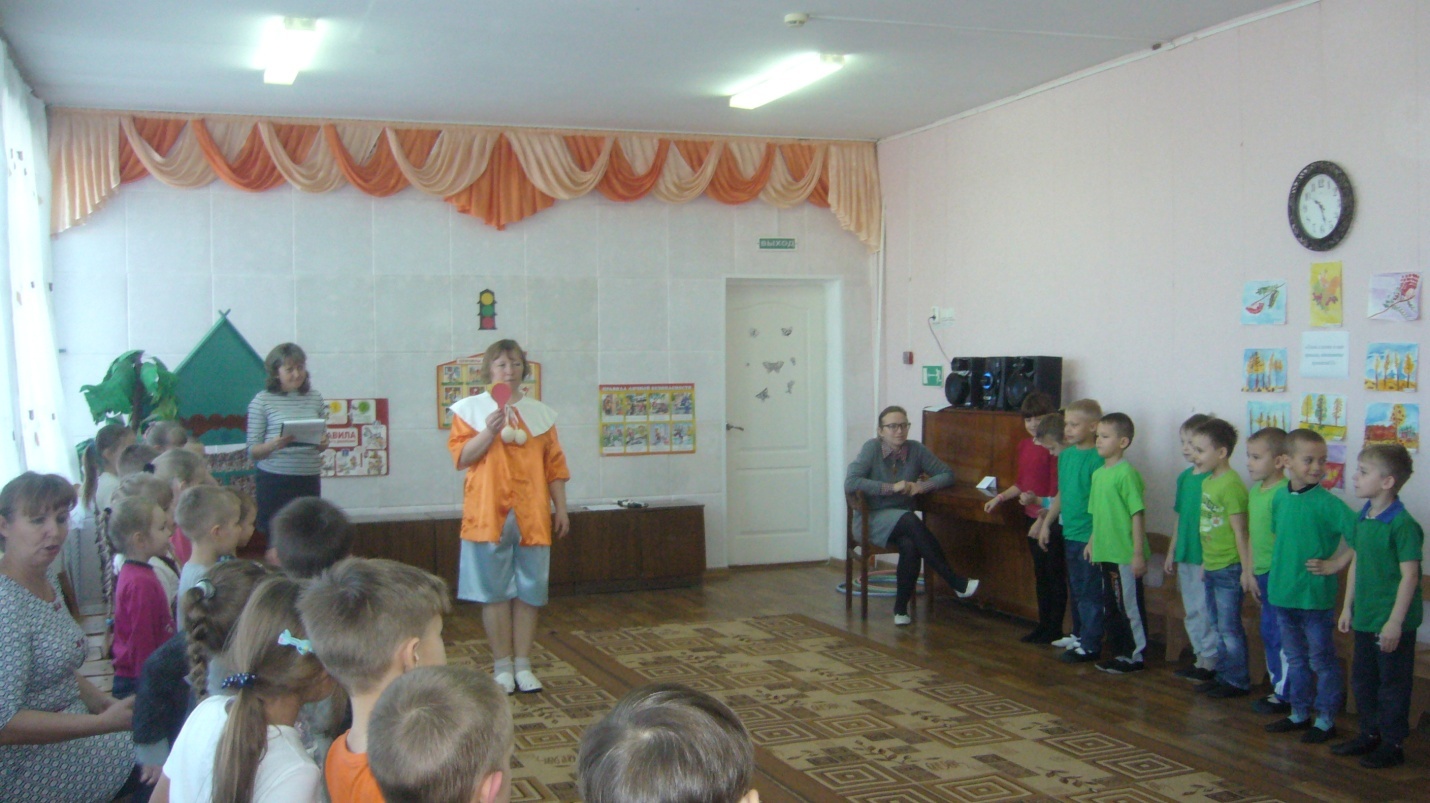 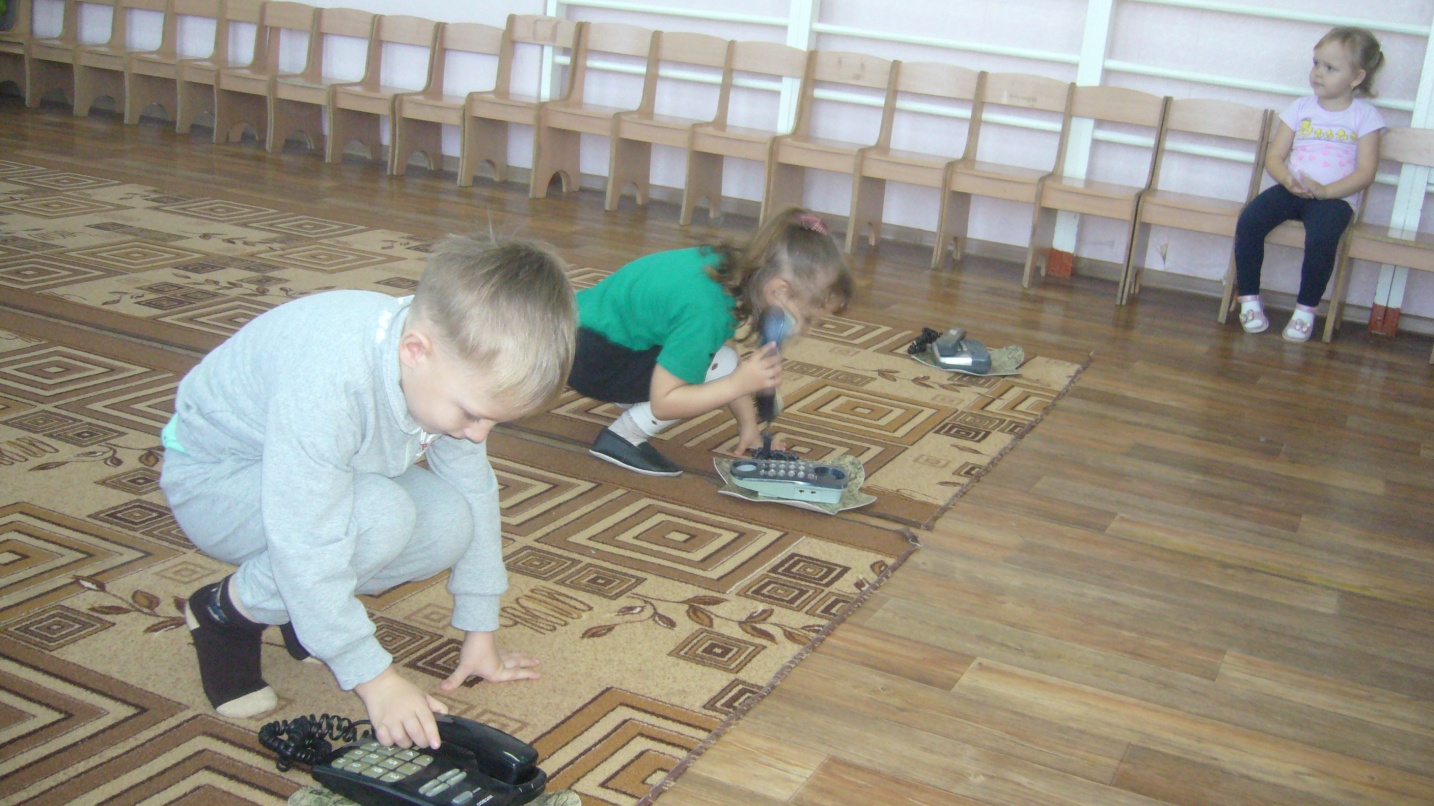 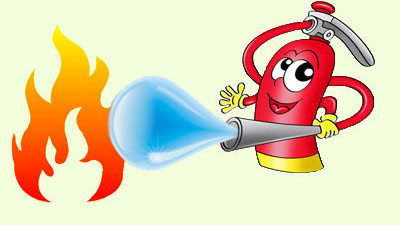 